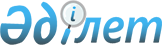 О внесении дополнений в постановление Правительства Республики Казахстан от 4 мая 1999 года № 528
					
			Утративший силу
			
			
		
					Постановление Правительства Республики Казахстан от 30 июля 1999 года № 1083. Утратило силу - постановлением Правительства РК от 25 июля 2002 года № 832 ~P020832 .
      Сноска. Утратило силу постановлением Правительства РК от 25.07.2002 № 832 (вступает в силу с 01.01.2002).
      Учитывая необходимость обеспечения условий для полного исполнения местных бюджетов в части погашения кредиторской задолженности, образовавшейся по состоянию на 31 декабря 1998 года, в рамках Правил погашения кредиторской задолженности местных бюджетов, утверждаемых акимами областей и городов Астаны и Алматы по согласованию с Министерством финансов Республики Казахстан, Правительство Республики Казахстан постановляет: 
      1. Внести в постановление Правительства Республики Казахстан от 4 мая 1999 года № 528 P990528_ "О правилах обеспечения периодичности бюджетных изъятий из областных бюджетов, бюджетов городов Астаны и Алматы в республиканский бюджет" (САПП Республики Казахстан, 1999 г., № 17, ст. 175) следующие дополнения: 
      в Правилах обеспечения периодичности бюджетных изъятий из областных бюджетов, бюджетов городов Астаны и Алматы в республиканский бюджет, утвержденных указанным постановлением: 
      пункт 2 после слов "в процентах от" дополнить словами "согласованной с ним"; 
      пункт 5 после слов "по итогам дня" дополнить словами "за исключением доходов по коду 107101 "Поступление задолженности.". 
      2. Настоящее постановление вступает в силу со дня подписания. 
      Премьер-Министр
      Республики Казахстан  
      (Специалисты: Склярова И.В.,
                         Кушенова Д.С.)
					© 2012. РГП на ПХВ «Институт законодательства и правовой информации Республики Казахстан» Министерства юстиции Республики Казахстан
				